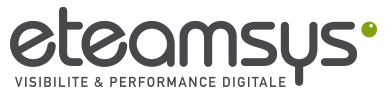 OFFRE WEBSITE CORPORATE CUSTOM2022Socle PrincipalGENERALHEBERGEMENT ET MAINTENANCEFONCTIONNALITÉS DES DIFFÉRENTES PAGES Option designA remplir avec le clientGENERALCANEVAS ET ELEMENTSOption immobilierA remplir avec le client FONCTIONNALITES SUPPLEMENTAIRES POUR IMMOBILIER Option assurances/banquesA remplir avec le client FONCTIONNALITES SUPPLEMENTAIRES POUR ASSURANCESOption Synchronisation CRMA remplir avec le clientFONCTIONNALITE SUPPLEMENTAIREQuestionnaire nouvelle fonctionnalitéA remplir avec le clientFONCTIONNALITE SUPPLEMENTAIREObjectifs du site Site d’information Support de communication Support de fidélisationAutre : Principaux résultats attendus Captation de nouveaux prospects. Préciser les formulaires :Contact/devis/call back/téléchargement de document Améliorer l’image de l’entreprise Faire connaitre produits et services Inscription à la newsletter Autre : Captation de nouveaux prospects. Préciser les formulaires :Contact/devis/call back/téléchargement de document Améliorer l’image de l’entreprise Faire connaitre produits et services Inscription à la newsletter Autre :A qui s’adresse le site ? les cibles  B2B et/ou B2C ? :Caractéristiques de la cible (CSP/Métier, SONCASE) : B2B et/ou B2C ? :Caractéristiques de la cible (CSP/Métier, SONCASE) : Avez-vous besoin d’assistance pour l’élaboration des points suivants ? Analyse de la concurrence Analyse de vos objectifs et de votre business Analyse des besoins en termes de synchronisation avec des systèmes d’information tiers Autre : Analyse de la concurrence Analyse de vos objectifs et de votre business Analyse des besoins en termes de synchronisation avec des systèmes d’information tiers Autre :Contenus à Ajouter (textes, médias) Fournis par le client Créés par eTeamsysQui encode le contenu ?  Client eTeamsys Prestataire externe Client eTeamsys Prestataire externeSi vous possédez déjà un site, que pouvons-nous réutiliser ?  Visuels (images, vidéos)  Contenu texte  Charte graphique  Logo  Autre : Faut-il s’occuper de l’aspect visuel du site ?  Oui (voir questionnaire Design) Non  Oui (voir questionnaire Design) Non Quel CMS ? Wordpress Hubspot  Autre Wordpress Hubspot  AutreCombien de pages ? Menu de navigation principal souhaitéexemple : Accueil A propos Produits Actualités Contact exemple : Accueil A propos Produits Actualités Contact Le site est-il multilingue ?Si oui, quelle(s) langue(s) ?  Oui Non- Langues : Oui Non- Langues :Avez-vous déjà un outil de statistiques (Google Analytics/Tag Manager) ?Google Analytics :   Oui /  NonGoogle Tag Manager :   Oui /  NonAutre :   Oui /  Non ____________________________Google Analytics :   Oui /  NonGoogle Tag Manager :   Oui /  NonAutre :   Oui /  Non ____________________________Installation d’un Google Data Studio Oui Non Oui NonBudgetUn budget a été défini ?Un budget a été défini ?HEBERGEMENT HEBERGEMENT Souhaitez-vous confier votre hébergement à eTeamsys ? Oui Non Si non, quel type d’hébergement désiré ? Hébergement extérieur avec accès complet (base de données, DNS, etc...) Hébergement extérieur avec FTP seulInformations de contact du prestataire externe : Nombre de pages du siteTrafic (nombre de visiteurs/mois)NOM DE DOMAINE  NOM DE DOMAINE  Avez-vous un nom de domaine ? Oui NonSi oui, lequel : Si non, doit-on trouver un NDD pour vous ? Oui Non Doit-on effectuer une recherche de ce NDD pour vous ? Oui NonSouhaitez-vous confier la gestion du NDD à eTeamsys ? Oui NonInformations de contact du prestataire externe si existant : CERTIFICAT SSLCERTIFICAT SSLPossédez-vous un certificat SSL ? Oui NonSi ouiInformations de contact du prestataire externe : Si non, voulez-vous qu’eTeamsys se charge des démarches d’achat et de gestion du certificat ? Oui NonMAINTENANCEMAINTENANCEContrat de maintenance Oui NonQuels modules faut-il prévoir ?   Langues : _____________ Actualités / News  Calendrier Avis clients Commentaires  Témoignages Slider d’images Chatbot Espace client / Espace pro.  Google maps Galerie photo Intégration de vidéos Offres d’emplois  Localisateur de magasins sur une carte (Store locator) Gestion d'un catalogue de produits Moteur de recherche simple Moteur de recherche avancé avec filtres  Partage sur les réseaux sociaux  Crédit/Assurance (compléter le questionnaire correspondant) Immobilier (compléter le questionnaire correspondant) Réservation en ligne RGPD (décharge si non coché) Autre : Quel type de formulaire ? Demande de contact  Demande de devis  Demande de Brochure  Call back  Inscription à la newsletter Inscription à une conférence Soumission de candidature  Formulaire multistep  Formulaire conditionnel Autre :   Demande de contact  Demande de devis  Demande de Brochure  Call back  Inscription à la newsletter Inscription à une conférence Soumission de candidature  Formulaire multistep  Formulaire conditionnel Autre :  ESPACE MEMBRE / ESPACE PRO Quelles fonctionnalités ?  Upload de documents  Accès à des articles privés  Accès à des documents privés Accès à des informations dédiées (planning, calendrier, outils ou formulaires métiers …) Autre :  Upload de documents  Accès à des articles privés  Accès à des documents privés Accès à des informations dédiées (planning, calendrier, outils ou formulaires métiers …) Autre : Formation du client pour la prise en main du CMS ?  Oui, formation basique (gestionnaire de contenu uniquement)  Oui, formation avancée (gérer tout le site eux-mêmes) Non Oui, formation basique (gestionnaire de contenu uniquement)  Oui, formation avancée (gérer tout le site eux-mêmes) NonY a-t-il plusieurs utilisateurs à ajouter au site ?  Oui Non Oui NonY a-t-il plusieurs niveaux d’utilisateurs avec des droits différents ? Si oui, lesquels ? Administrateurs Editeurs Auteurs Abonnés Autres Non Administrateurs Editeurs Auteurs Abonnés Autres NonChartes GraphiquesQu’attendez-vous en termes de charte graphique ? Existe-t-il une charte éditoriale ?  Oui NonFaudra-t-il créer une charte éditoriale spécifique au web ? Oui NonLogoExiste-t-il un logo ? Oui NonSi non, faut-il le créer ? Oui NonExemples de sites appréciés par le client---Canevas de pages Page d’accueil  Contenu Listing (blog, job …)  Article de blog  Catégorie de blog  Job Formulaire simple/contact  Formulaire complexe/multistep Page équipe  Galerie de médias avec lightbox (pop in) Masonery de médias type Pinterest avec lightbox (pop in) Recherche simple Recherche avec filtres  Autres :  Page d’accueil  Contenu Listing (blog, job …)  Article de blog  Catégorie de blog  Job Formulaire simple/contact  Formulaire complexe/multistep Page équipe  Galerie de médias avec lightbox (pop in) Masonery de médias type Pinterest avec lightbox (pop in) Recherche simple Recherche avec filtres  Autres : PAGE D’ACCUEIL : Quels sont les éléments que vous aimeriez voir apparaitre dès la première page du site ?  Slider d’images avec liens  Bloc SEO (obligatoire si SEO prévu)  Réassurance Présentation des services/produits Slider de logos partenaires/marques Témoignages  Actualités Bloc contact Googlemaps Bloc de lien  Menu mobile first  Menu sticky Megamenu  Autre :Souhaitez-vous des animations sur la page d’accueil : compteurs, effets d’apparition progressive des contenus sur la page (fade in) Oui Non Oui NonPAGE CONTACT : Quels sont les éléments à mettre dans la page de contact ?  Formulaire de contact  Bloc coordonnées Bloc horaires  Maps  Autre :   Formulaire de contact  Bloc coordonnées Bloc horaires  Maps  Autre :  BLOCS DE CONTENUS : Quels sont les éléments que vous aimeriez voir apparaitre sur toute autre page du site ?  Bannière d’images Bloc Texte libre  Bloc texte + image (droite ou gauche) Bloc multicolonnes Slider de logos  Témoignages  Actualités (x derniers articles) Bloc contact Googlemaps  Bloc de lien (CTA) Bloc iframe (vidéo Youtube, intégration d’un bloc d’un autre outil…) Bloc galerie médias Autre : PAGE LISTING  Titre Description Listing des articles (par article : titre, image de mise en avant, description courte, lien) Pagination  Autre :   Titre Description Listing des articles (par article : titre, image de mise en avant, description courte, lien) Pagination  Autre :  PAGE ARTICLE Titre  Catégorie Auteur  Date Contenu  Partage sur les réseaux sociaux Commentaires (déconseillé sauf si pertinent pour le but du site) Autre :   Titre  Catégorie Auteur  Date Contenu  Partage sur les réseaux sociaux Commentaires (déconseillé sauf si pertinent pour le but du site) Autre :  Combien de types de bien proposent-ils ?(appartement/maisons …)Combien de catégories ? (Location/vente …)Y a-t-il des filtres sur vos listings de biens ? Oui NonSi oui lesquels ? Prix Nombre de pièces Surface Jardin Garage/Parking  Terrasse  Autre :Quelles sont les fonctionnalités du site à prévoir ?   Comparateur de biens Liste d’envies (wishlist) Simulateurs Notation des produits (étoiles) Promotion / Offres spéciales  Brochures  Autre :Simulateurs :Quels types utilisés ?  Crédit Estimer son bien Estimer les frais  Estimer les travaux  Autre : Doit on prévoir une synchronisation avec un outil externe ? Oui NonLequel : (exemple Whise)Le site est-il séparé en particuliers/professionnels ?Quelles sont les fonctionnalités du site à prévoir ?   Brochures  Questionnaires  Comparateurs Autre :Y a-t-il des fonctionnalités spécifiques à chaque catégorie ? Si oui, lesquelles ? Simulateurs :Quels types utilisés ? Investissement  Crédits Pension Epargne Autre : Quels types de crédits ? Prêt personnel Regroupement de crédit Prêt hypothécaire Prêt achats divers Prêt propriétaire Assurances Autre : Formulaire de demande de renseignement : type de formulaire One page MultistepNombre de champs prévus : Formulaire de demande de renseignement : envoi des informations Mail Synchronisation CLIP Synchronisation CRMSi synchronisation, quel prestataire (coordonnées de contact) :Prévoyez-vous un espace client ? Oui NonQuelles sont les fonctionnalités de l’espace client ?   Données personnelles  Comptes et cartes Paiements Crédits  Assurances Autre : Avec quel CRM ou service voulez-vous synchroniser votre site ? Hubspot  Mailchimp Odoo CLIP  Autre :Quel est le CMS de votre site ? Wordpress avec Contact Form 7  Wordpress avec un autre plugin de formulaire. Lequel ? __________ Drupal 7 Drupal 8 Autre. Lequel ? ____________Vos contenus à synchroniser le sont-ils pour plusieurs langues ? Oui NonSi oui, lesquelles ?Combien de formulaires avez-vous à synchroniser sur le site ?Quel type de formulaire voulez-vous synchroniser ?Si plusieurs formulaires, à dupliquer et remplir pour chaque. Formulaire simple (un champ de texte) Formulaire de type contact (moins de 10 champs) avec champs texte uniquement Formulaire de type contact (moins de 10 champs) avec champs texte uniquement select ou dropdown fixes (2 ou 3, pas de champs ajoutés dynamiquement, pas de conditionnels) Formulaire de type Contact (moins de 10 champs) avec champs texte, select ou dropdown fixes (2 ou 3, pas de champs ajoutés dynamiquement, pas de conditionnels) et un champ de fichier Formulaire de type Contact (moins de 10 champs) avec champs conditionnés Formulaire complexe (plus de 10 champs) /MultistepAvez-vous d’autres éléments à synchroniser entre le site et votre CRM ? Oui NonSi oui, lesquels ? Contacts Clients Bons de commande Offres Catalogue de produits AutresDesign : Faut-il faire le design de la fonctionnalité ?  Oui Non Textes et visuels : Qui fournit le contenu ? Qui encode le contenu ? La fonctionnalité est-elle multi langues et si oui, quelle(s) langue(s) ?  Oui Non- Langues : …La fonctionnalité prévoit-elle un interfaçage avec un système externe ? Si oui, informations sur le prestataire externe correspondant. Oui Non- Coordonnées : …Existe-t-il une version antérieure ou un élément préexistant ayant une fonction similaire ? Oui NonInformations pour le consulter :Existe-il un cahier des charges client de la demande ? Si oui, à fournir. Oui NonDescription détaillée du fonctionnel